Worldmap-sivuston karttoja ja niiden selityksiäWorldmaps 5 km sisältää kiinnostavia esityksiä globaaleista ilmiöistä. Tiedot on tuotettu pääosin kaukokartoituksen keinoin. Kuvat ovat saatavilla PNG-kuvaformaatissa sekä Google Earthin KML-formaatissa tältä sivulta: http://spatial-analyst.net/wiki/index.php?title=Main_Page. Jos haluat katsoa aineistoja Google Earthissä, mene sivulle ja napsauta maailmankarttakuvaa. Tallenna aukeavalta sivulta koko paketti KML-formaatissa  omalle koneellesi. Avaa Google Earth ja valitse siellä Tiedosto  Avaa  Worldmaps.kml.  Alla on listattu aineistot aakkosjärjestyksessä. Kannattaa ctrl-napsauttaa kuvaa tarkempien lähdetietojen saamiseksi. 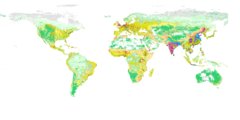 Anthroms:Anthropogenic biomes of the World.http://www.eoearth.org/article/Anthropogenic_biome_mapsAnthroms:Anthropogenic biomes of the World.http://www.eoearth.org/article/Anthropogenic_biome_mapsAnthroms:Anthropogenic biomes of the World.http://www.eoearth.org/article/Anthropogenic_biome_maps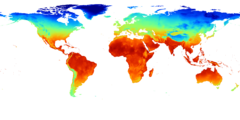 BioCl1: Annual Mean Temperature. Vuoden keskilämpötila.BioCl1: Annual Mean Temperature. Vuoden keskilämpötila.BioCl1: Annual Mean Temperature. Vuoden keskilämpötila.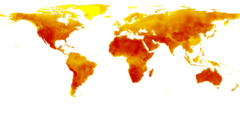 BioCl2: Mean Diurnal Range (Mean of monthly (max temp - min temp)). Keskilämpötilan vuorokausivaihtelu. BioCl2: Mean Diurnal Range (Mean of monthly (max temp - min temp)). Keskilämpötilan vuorokausivaihtelu. BioCl2: Mean Diurnal Range (Mean of monthly (max temp - min temp)). Keskilämpötilan vuorokausivaihtelu. 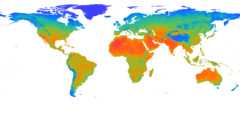 BioCl5: Max Temperature of Warmest Month. Lämpimimmän kuukauden maksimilämpötila. BioCl5: Max Temperature of Warmest Month. Lämpimimmän kuukauden maksimilämpötila. BioCl5: Max Temperature of Warmest Month. Lämpimimmän kuukauden maksimilämpötila. 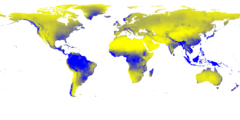 BioCl12: Annual PrecipitationVuotuinen sademäärä. BioCl12: Annual PrecipitationVuotuinen sademäärä. BioCl12: Annual PrecipitationVuotuinen sademäärä. 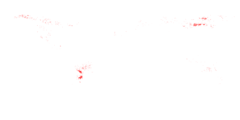 Burned:Burned vegetation for years 2002-2004.Metsäpalot ja kaskialueet 2002-2004.Burned:Burned vegetation for years 2002-2004.Metsäpalot ja kaskialueet 2002-2004.Burned:Burned vegetation for years 2002-2004.Metsäpalot ja kaskialueet 2002-2004.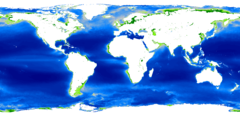 CHLOm.pngMean long-term chlorophyll a concentration in the sea estimated using MODIS Aqua. Klorofyllin määrä merissä. 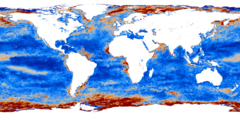 CHLOs:Mean long-term chlorophyll a concentration in the sea estimated using MODIS Aqua (standard deviation). Tiedot vuosilta 2001-2008. 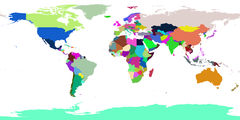 Countries:Maailman valtiot. 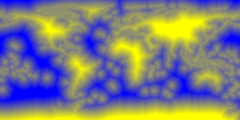 Dcoast:Distance from the sea coast line, Etäisyys rannikoilta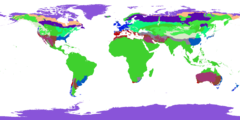 Ecoflor:Global Ecofloristic Zones (FAO)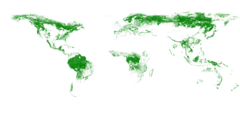 Forestd:Global Forest Density based on the Forest Resources Assessment (FRA) project, 1995-2000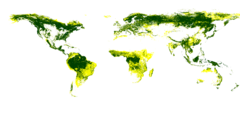 FRA2000Forest cover types based on the Forest Resources Assessment (FRA) project, 1995-2000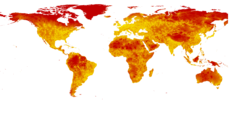 GAccessGlobal Accessibility.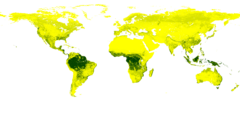 GcarbGlobal Biomass Carbon Map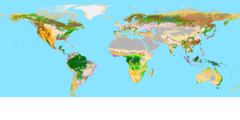 Clc2000Global Land cover 2000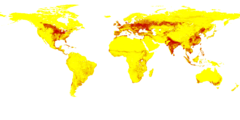 Glcrop.pngCropland areas in 1992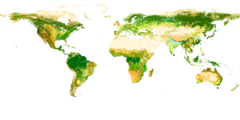 GlobcovMaailmanlaajuinen maanpeiteaineisto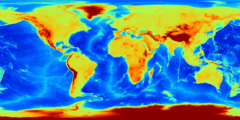 GlobedemMaailmankattava korkeusmalli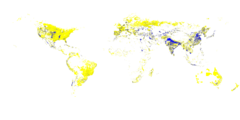 GmiaGlobal map of area equipped for irrigation expressed as percentage of total area. Keinokastelualueet vuonna 2007 (FAO). 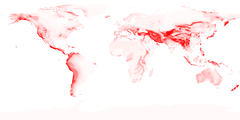 HazardmapGSHAP Global Seismic Hazard Map1992-1999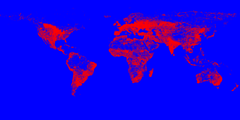 HimpactAreas of human impacts on the Biosphere (roads, railways and settlement density).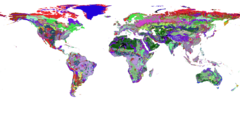 HWSDSoil groups based on FAO HWSD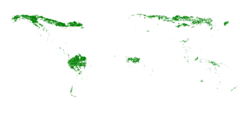 IflworldThe world map of intact forest landscapes. “Koskemattomat” metsäalueet. 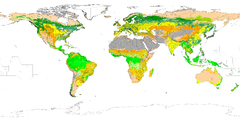 Land_cover_IGBPMOD12C1 17 land cover classes defined by the International Geosphere Biosphere Programme (IGBP). 2001-2004.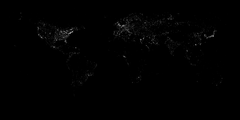 Nlights World stable lights, tulkittu NOAA-kuvilta 2009. 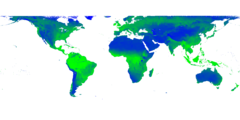 PCEVI1EVI (Enhanced vegetation index) Principal Component #1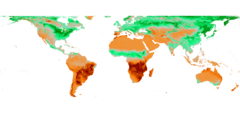 
PCEVI2EVI Principal Component #2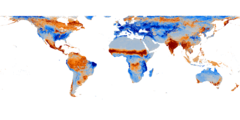 PCEVI3
EVI Principal Component #3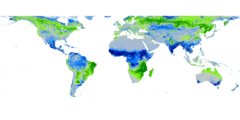 PCEVI4
EVI Principal Component #4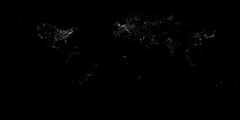 Pcnligh2.pngPC #1 from the World stable night lights time seriesValot yössä, pääkomponentti analyysin tulos.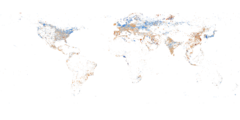 Pcnligh2.pngPC #2 from the World stable night lights time seriesValot yössä, pääkomponenttianalyysin tulos. 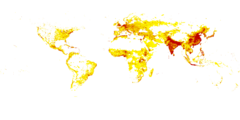 Pcpopd1.pngLong-term population density map (PC1)1990-2015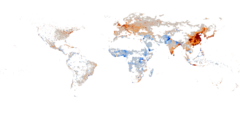 Pcpopd2.pngPopulation change index (PC2)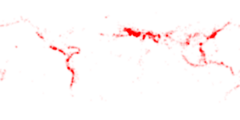 Quakein.pngKernel density of earthquake intensity (magnitude) eli maanjäristysten intensiteetti, 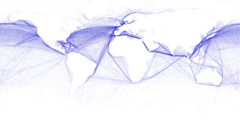 Shipping routesMerikuljetusreitit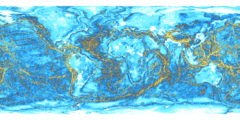 SlopeKaltevuuskuma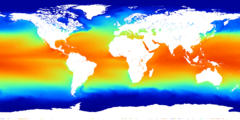 sstMMerien keskilämpötila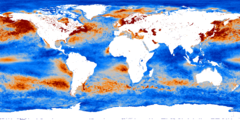 sstSMean long-term sea surface temperature estimated using MODIS Aqua (standard deviation)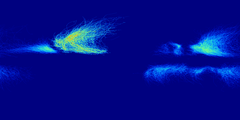 Stortr.png, stormtrackMyrskyjen reitit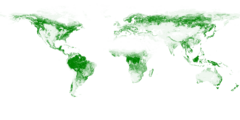 TreecovContinuous Fields Tree Cover for 1992-1993. P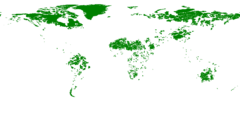 WildnessWorld wilderness areas, 1998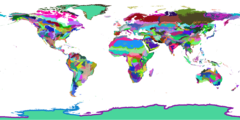 WwfecoWWF Ecoregions of the world